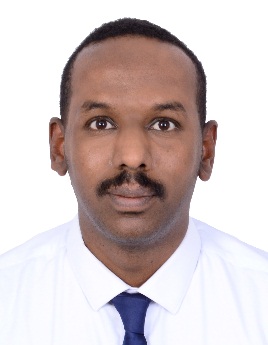                      ResumeNAME :-        Gafar Nationality:-  Sudanese  BIRTH DAY:- 10/12/1985HOME : -       UAE - Dubai – silicone oasis
Email:-         gafar.380786@2freemail.com  HR assistant Almosa co for bases building material – Saudi  Arabia [03/2016 – 03/2018]Provide support to the Human Resources Manager on HR related issues.Prepares and administers all final settlements of resigning and exiting employees.Ensure correct data of employees’ daily attendance and preparation of daily reports as required by project management.Assist in resolving salary and timesheet discrepancies of permanent & temporary employees.Input personal data of every joining employee & update exiting employees into SMACC software.Advise for all cancelation and ensure exit employees have left the country as scheduled.Relay the monetary information of the exiting or vacationing employees to Accounts Dept.Receives medical certificates and disciplinary forms for input and record.Initiates the exit formalities of employeesHR managerAbu alfadel plaza (retail co) – Khartoum [08/2015 – 2/2016]Human resources managerKuwaiti Specialist hospital - project in  patients helping fund organization  - Khartoum    [1/6/2011 – 7/2015]•  Establish a human resources department to the minimum staff and higher efficiency.human resources assistant:-Patients  helping fund  organization  – Khartoum        [02/2010 – 6/2011]Carried out all recruitment processes including reaching potential candidates by telephone/email, applicants’ resume screening, interviewing applicants, processed background checks, shortlisting, finalizing hiring and closing vacancies
• Carried out employee orientations and processed new hire paperwork, ensuring compliance with company requirements on time
• Created, organized, updated and maintained personnel files and the HR database
• Managed and coordinated employee training and development programs
• Communicated with management and executives for creation, refreshing and/or interpreting policy changes
• Provided administrative support for all HR functions, including filing, copying, general correspondence and support/preparation for meetings, trainings, orientations, executive travelling, etc.Key Accomplishments
• Assisted HR Manager in revising the company Policies & Procedures, Onboarding, Visa processing, Payroll, Training, Employee Development  and manual in coordination with other staff members
• Successfully coordinated numerous HR events for the staff including “Employees Annual Achievements Day”, multiple guest speaker sessions, seminars, conferences, trainings, employee retreats, etc.EDUCATIONDegree of Bachelor of science in computer science with grade (v.good) in  Omdurman Islamic university in (28 – June - 2009).Master degree in MBA  in Sudan international university hr  specialist in (19- November -2014) .skillsWork under erp system (aswaq – smacc) .Microsoft office professional user ( word , excel , power point, access).Work with diversity employees.Self improvementWork under pressureLanguage:Language: English and arabic